Publicado en Barcelona el 28/02/2020 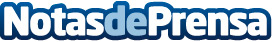 Las diez principales tendencias en sostenibilidad para 2020 según los expertos de Schneider ElectricSchneider Electric quiere ayudar a las organizaciones a mantener su liderazgo en materia de sostenibilidad a través de la comprensión del contexto actual. Los nuevos compromisos climáticos, la compra de renovables, la economía circular y las microrredes definen en gran medida lo que se verá en 2020Datos de contacto:Noelia Iglesias935228612Nota de prensa publicada en: https://www.notasdeprensa.es/las-diez-principales-tendencias-en Categorias: Internacional Ecología Otras Industrias Innovación Tecnológica http://www.notasdeprensa.es